Рабочая группа по Договору о патентной кооперации (РСТ)Восьмая сессияЖенева, 26 – 29 мая 2015 г.КООРДИНАЦИЯ ДЕЯТЕЛЬНОСТИ ПО ОКАЗАНИЮ ТЕХНИЧЕСКОЙ ПОМОЩИ В РАМКАХ РСТДокумент подготовлен Международным бюроМЕРОПРИЯТИЯ ПО ОКАЗАНИЮ ТЕХНИЧЕСКОЙ ПОМОЩИ В РАМКАХ РСТНа пятой сессии Рабочей группы в 2012 г. участники группы договорились о том, что рассмотрение отчетов о реализации проектов по оказанию технической помощи, связанной с использованием системы РСТ, должно стать одним из постоянных пунктов повестки дня будущих сессий Рабочей группы (см. пункт 20 документа PCT/WG/5/21). На шестой и седьмой сессиях Рабочей группы Международное бюро представляло группе рабочие документы, посвященные мероприятиям в области оказания технической помощи развивающимся странам по тематике РСТ, непосредственно влияющей на уровень использования системы РСТ, а также планы мероприятий в этой области, намеченных на оставшийся период соответствующего года (документы PCT/WG/6/11 и PCT/WG/7/14). Кроме того, в этих документах содержались сведения о мероприятиях по оказанию технической помощи, связанной с использованием системы РСТ, проводившихся под контролем других органов ВОИС.Настоящий документ содержит информацию о мероприятиях по оказанию технической помощи, связанной с использованием системы РСТ, проведенных Международным бюро в 2014 г. и в истекший период 2015 г., а также план мероприятий в этой области, намеченных на оставшийся период 2015 г., касающийся как мероприятий по оказанию технической помощи развивающимся странам в рамках РСТ, непосредственно влияющей на уровень использования системы РСТ развивающимися странами, так и мероприятий по оказанию технической помощи, связанной с использованием системы РСТ, проводившихся под контролем других органов ВОИС.Мероприятия по оказанию технической помощи развивающимся странам, непосредственно влияющей на уровень использования системы РСТ развивающимися странамиИнформация о мероприятиях по оказанию технической помощи, непосредственно влияющей на уровень использования системы РСТ развивающимися странами, дана в Приложениях к настоящему документу; в них отражены все мероприятия по оказанию технической помощи, в число стран-получателей которой входила хотя бы одна страна, имеющая право на уплату пошлин PCT по сниженным ставкам в соответствии с пунктом 5 Перечня пошлин РСТ, вступающего в силу 1 июля 2015 г. В Приложении I содержится полный перечень всех мероприятий в области оказания технической помощи, проведенных в 2014 году. В Приложении II содержится перечень всех таких мероприятий, проведенных в истекшем периоде 2015 г. и план работы на оставшийся период 2015 г. Более подробная информация о порядке планирования и реализации мероприятий по оказанию технической помощи приведена в пунктах 5-11 документа PCT/WG/6/11. Мероприятия по оказанию технической помощи, связанной с использованием системы РСТ, проводимые под контролем других органов ВОИСКак указано в пунктах 12 и 13 документа PCT/WG/6/11, многие мероприятия по оказанию технической помощи, связанные с развитием патентных систем развивающихся стран по направлениям, предусмотренным статьей 51 РСТ, но выходящие за рамки деятельности, непосредственно влияющей на уровень использования системы РСТ развивающимися странами, осуществляются под контролем других органов ВОИС (не входящих в систему РСТ), в частности, Комитета по развитию и интеллектуальной собственности (КРИС), Комитета по стандартам ВОИС (КСВ) и Генеральной Ассамблеи ВОИС. Хотя объем настоящего документа не позволяет представить подробный перечень таких мероприятий и проектов, в нижеследующих пунктах приведено несколько примеров таких мероприятий и проектов. Более подробно эти проекты, отчеты о которых были представлены Рабочей группе в 2013 и 2014 гг., освещены в пункте 13 документа PCT/WG/6/11 и пункте 7 документа PCT/WG/7/14.(a)	Проект Повестки дня в области развития ПДР_08_02 « Доступ к специализированным базам данных и их поддержка – Этап II», реализацию которого курирует КРИС, нашел отражение в отчетах Рабочей группе, представленных в 2013 г. и 2014 г. Отчет о завершении данного проекта (см. Приложение VII к документу CDIP/14/2) и отчет о результатах его независимой оценки (документ CDIP/14/5) были рассмотрены на четырнадцатой сессии КРИС в ноябре 2014 г. Целью проекта было поощрение инноваций и экономического роста для облегчения доступа наименее развитых и развивающихся стран к технической информации путем создания и развития центров поддержки технологии и инноваций (ЦПТИ). Основной целью II этапа проекта было обеспечение долгосрочной устойчивости ЦПТИ и их способности оказывать необходимые и качественные услуги по поддержке развития технологий и инноваций, включая активизацию использования и дальнейшее расширение доступа к базам данных специализированной патентной и непатентной информации путем реализации программ «Обеспечение доступа к специализированной патентной информации» (ASPI) и «Обеспечение доступа к результатам научных исследований для целей развития и инноваций» (ARDI). С 1 января 2014 г. этот проект был включен в число базовых направлений деятельности ВОИС в рамках программы 14 Сектора глобальной инфраструктуры («Услуги по обеспечению доступа к информации и знаниям»).(b)	Проект Повестки дня в области развития ПДР_19_30_31_02 «Разработка инструментов для доступа к патентной информации – Этап II», реализацию которого курирует КРИС, нашел отражение в отчете Рабочей группе в 2014 г. Отчет о завершении данного проекта (см. Приложение IX к документу CDIP/14/2) и отчет о результатах его независимой оценки (документ CDIP/14/6) были рассмотрены на четырнадцатой сессии КРИС в ноябре 2014 г. Целью проекта было расширение доступа к технологиям, раскрываемым в патентных публикациях, углубление знаний о тенденциях патентования и инновационных моделях в конкретных областях технологии путем подготовки отчетов о патентных ландшафтах (ОПЛ), а также укрепление потенциала в части внедрения передовой практики и методов проведения патентного поиска в этих областях. С 1 января 2014 г. этот проект был включен в число базовых направлений деятельности ВОИС в рамках программы 14 Сектора глобальной инфраструктуры («Услуги по обеспечению доступа к информации и знаниям»). (c)	Отчеты о мероприятиях по оказанию технической помощи, направленной на развитие и укрепление национальных и региональных учреждений ИС путем предоставления услуг по модернизации инфраструктуры, которая осуществлялась в рамках Программы 15 («Бизнес-решения для ведомств ИС») по линии Сектора глобальной инфраструктуры, были представлены Рабочей группе в 2013 и 2014 гг. Данная программа предусматривает реализацию бизнес-систем для ведомств и национальных/региональных учреждений ИС развивающихся и наименее развитых стран, позволяющих им эффективно участвовать в функционировании глобальной системы интеллектуальной собственности. Дополнительная информация по данному вопросу имеется на вебсайте программы технической помощи ВОИС для ведомств ИС по адресу: http://www.wipo.int/global_ip/eн/дctivities/technicalassistance/index.html.(d)	Отчеты о деятельности по оказанию технической помощи, направленной на обеспечение более широкого доступа ведомств ИС развивающихся стран к патентной информации, которая осуществлялась в рамках Программы 14 («Услуги по обеспечению доступа к информации и знаниям»), были представлены Рабочей группе в 2013 г. и 2014 г. В 2014 г. база данных PATENTSCOPE содержала 43 млн. патентных документов, включая 2,5 млн. опубликованных заявок, поданных по процедуре PCT, отражая патентные фонды 39 национальных/региональных ведомств, а также национальные патентные фонды Германии и Португалии и региональный фонд Евразийской патентной организации. Доступ к базе в настоящее время обеспечивается по защищённому http-протоколу, что позволяет осуществлять надежное шифрование при патентном поиске и переводе материалов. В марте 2015 г. были расширены возможности машинного перевода, и теперь пользователи системы могут выбирать любой из трех различных инструментов онлайнового перевода, что расширило их языковые возможности. Кроме того, в феврале 2015 г. в секции «Документы» службы подачи международных заявок появился новый раздел «Документы, относящиеся к патентному поиску и экспертизе», в котором собраны документы, относящиеся к патентному поиску и экспертизе, что дает новые возможности пользователям, желающим оценить степень патентоспособности заявленного ими изобретения.(e)	Отчет о мероприятиях по оказанию технической помощи, направленной на создание условий для электронной подачи заявок и электронного обмена сообщениями в развивающихся странах, наименее развитых странах и странах с переходной экономикой, которой посвящен пункт 4 Согласованных заявлений Дипломатической конференции по принятию Договора о патентном праве (PLT), был представлен Рабочей группе в 2013 и 2014 гг. Последний раз Генеральная Ассамблея рассматривала ситуацию в данной области на своей сессии в 2013 г. (см. документ WO/GA/43/15), и планируется, что она будет рассмотрена на ее следующей очередной сессии в октябре 2015 г.Дополнительная общая информация о деятельности ВОИС по оказанию технической помощи развивающимся странам, наименее развитым странам и странам с переходной экономикой содержится в Базе данных о технической помощи ВОИС в области ИС (IP-TAD) по адресу www.wipo.int/tad/en. Многие из мероприятий, упоминаемых в базе IP-TAD и соответствующем справочнике, направлены на содействие развитию странами их патентных систем. ФУНКЦИИ СИСТЕМЫ РСТ, связанные С ОРГАНИЗАЦИЕЙ ТЕХНИЧЕСКОЙ ПОМОЩИ РАЗВИВАЮЩИмся СТРАНамНа седьмой сессии Рабочей группы Международное бюро представило обновленную информацию об обсуждении на сессии Комитета по развитию и интеллектуальной собственности (КРИС) документа «Внешний обзор деятельности ВОИС по оказанию технической помощи в области сотрудничества в целях развития» (CDIP/8/INF/1) («Внешний обзор») и связанных с ним документов (см. пункты 9-11 документа PCT/WG/7/14 и пункт 103 отчета сессии, документ PCT/WG/7/30). В пунктах 36 и 37 резюме председателя сессии (документ PCT/WG/7/29) дана следующая обобщенная оценка этого обсуждения: «36.	Несколько делегаций положительно оценили отчет Международного бюро по проектам оказания технической помощи и заявили, что, как следует из содержащейся в документе информации, программы оказания технической помощи, связанной с использованием системы РСТ, составляют существенный элемент более общих мероприятий ВОИС в области оказания технической помощи, направленных на расширение и совершенствование системы PCT. Делегации выразили мнение о том, что конкретные мероприятия технической помощи, касающиеся PCT, не следует рассматривать в отрыве от остальных видов технической помощи, оказываемой ВОИС, чтобы эффективно разрабатывать и осуществлять соответствующие программы и избегать дублирования усилий и частичного совпадения содержания программ. Соответственно, до обсуждения в Рабочей группе вопроса о методах дальнейшей реализации разделов рекомендаций «Дорожной карты РСТ», касающихся оказания технической помощи по-прежнему следует дождаться итогов обсуждения в КРИС Внешнего обзора и связанных с ним иных документов, как это было согласовано участниками пятой сессии Рабочей группы.37.	Ряд других делегаций выразили мнение о том, что Рабочей группе следует начать обсуждение вопросов оказания технической помощи в соответствии с рекомендациями «Дорожной карты РСТ». Эти делегации заявили, что Рабочая группа имеет узкий мандат, который позволяет ей обсуждать только вопросы оказания технической помощи, конкретно связанной с системой PCT и позволяющей развивающимся странам использовать ее возможности, в то время, как в КРИС вопросы оказания технической помощи обсуждаются в более широком плане.  Вопросы оказания технической помощи, конкретно связанной с использованием системы PCT, могли бы поэтому рассматриваться отдельно от более общих вопросов, обсуждаемых в КРИС. Эти делегации также отметили отсутствие прогресса в обсуждении в КРИС Внешнего обзора, что может привести к неопределенному затягиванию рассмотрения Рабочей группой вопроса о путях совершенствования технической помощи, связанной с использованием системы РСТ в интересах укрепления потенциала развивающихся стран, например, в форме долгосрочного обучения патентных экспертов.»КРИС продолжил обсуждение Внешнего обзора на своих четырнадцатой и пятнадцатой сессиях, состоявшихся в Женеве 10-14 ноября 2014 г. и 20-24 апреля 2015 г., соответственно. Полная информация об обсуждении, состоявшемся на четырнадцатой сессии, имеется в пунктах 218-228 проекта отчета об этой сессии (документ CDIP/14/13 Prov.). Краткое содержание обсуждения, состоявшегося на пятнадцатой сессии, изложено в пункте 12 резюме председателя сессии следующим образом: «12.	Комитет обсудил Внешний обзор деятельности ВОИС по оказанию технической помощи в области сотрудничества в целях развития (документы CDIP/8/INF/1, CDIP/9/14, CDIP/9/15, CDIP/9/16 и CDIP/11/4).  Комитет просил Секретариат обновить Ответ руководства, содержащийся в документе CDIP/9/14 и решил продолжить обсуждение указанного вопроса основе пунктов, содержащихся в предложении делегации Испании, любых иных предложений государств-членов и обновленного Ответа руководства.»Рабочей группе предлагается принять к сведению содержание настоящего документа.[Приложения следуют] мероприятия по оказанию технической помощи, непосредственно влияющЕЙ на уровень 
использования системы РСТ
(проведенные в 2014 г.)В настоящем Приложении содержится полный перечень всех мероприятий по оказанию технической помощи развивающимся странам, непосредственно влияющих на уровень использования системы РСТ развивающимися странами, которые были осуществлены в 2014 г., в разбивке по следующим группам в зависимости от содержания мероприятий: Общая информация по патентным вопросам (обозначена в таблице символом  «А»). Мероприятия, связанные с предоставлением информации о патентной охране и основах международной патентной системы – это учебные мероприятия, посвященные аспектам патентной системы, которые не сводятся только к функционированию РСТ. Их содержанием могут быть вводные сведения о патентной системе: порядок подачи патентных заявок, основные правовые условия патентоспособности изобретения, преимущества патентной охраны и ее возможные альтернативы, такие как регистрация полезных моделей и защита конфиденциальной деловой информации при помощи коммерческой тайны. Кроме того, они могут быть посвящены национальным и региональным патентным системам, роли патентной информации, в частности, инициативам по облегчению доступа к технической информации, а также более конкретным вопросам, например, составлению патентных заявок. Некоторые мероприятия касаются стратегической охраны изобретений и важности патентов для передачи технологии и проводятся с участием специалистов из других организаций, хорошо знающих вопросы, представляющие особый интерес для местной аудитории. Конкретная информация, посвященная деятельности РСТ (обозначена в таблице символом  «В»). Всестороннему анализу вопросов деятельности РСТ посвящены специализированные семинары по этой тематике. В группе тем, касающихся формальных требований к заявкам и порядка их обработки получающим ведомством, рассматриваются обязательные элементы международной патентной заявки, различные допустимые способы подачи заявки, пошлины, причитающиеся к уплате при подаче заявки, заявление притязания на приоритет, исправление недостатков, исправление явных ошибок, регистрация изменений, а также отзыв заявок. В ходе семинаров по теме «РСТ» рассматриваются также роль и функции Международного бюро, международных поисковых органов и органов международной предварительной экспертизы. Сюда относятся международная публикация заявки, подготовка отчета о международном поиске и международного предварительного заключения о патентоспособности, а также такие необязательные процедуры, как дополнительный международный поиск, поправки согласно статье 19 и международная предварительная экспертиза, проводимая в порядке, предусмотренном Главой II. Обсуждаются также вопросы перехода на национальную фазу, включая действия, выполняемые Международным бюро и самим заявителем, и требования законодательства конкретных стран, касающиеся, например, перевода документов и документального подтверждения приоритета. Кроме того, программа семинаров по теме «РСТ» часто включает описание услуг, которые предоставляются при помощи системы ePCT и базы данных PATENTSCOPE, а также сведения о других источниках информации, имеющихся на вебсайте ВОИС. Обучение сотрудников ведомств ИС по вопросам, касающимся PCT (обозначена в таблице символом «С»). Обучение сотрудников ведомств, осуществляющих процедуры РСТ, охватывает разделы РСТ, посвященные функциям ведомства ИС в качестве получающего ведомства, международного поискового органа, органа международной предварительной экспертизы или указанного/выбранного ведомства. Например, обучение сотрудников ведомств, выступающих одновременно в качестве получающих и указанных ведомств, посвящено вопросам оформления заявок до их передачи в Международное бюро и задачам ведомства при переходе на национальную фазу. В ходе такого обучения ведомства также получают возможность обсуждать с представителями Международного бюро различные конкретные вопросы.Помощь, касающаяся использования ИКТ (обозначена в таблице символом  «D»). Мероприятия, связанные с созданием инфраструктуры ИКТ и технической помощью по вопросам ее применения, включают помощь в установке систем и обучение сотрудников использованию информационно-технологических инструментов и услуг системы РСТ. К ним относятся автоматизированная система заказа документов РСТ (PADOS), система электронного обмена данными РСТ (PCT-EDI), системы электронной подачи заявок ePCT и PCT-SAFE, и система автоматизации функций получающего ведомства (PCT-ROAD). Неотъемлемой частью такой помощи является проведение демонстраций систем и практические занятия, позволяющие пользователям освоить возможности этих систем и в полной мере использовать их потенциал. Помощь странам, которые рассматривают вопрос о присоединении к РСТ (обозначена в таблице символом  «Е»). Международное бюро оказывает особую помощь странам, которые рассматривают вопрос о присоединении к РСТ, и новым договаривающимся государствам. Она включает предоставление необходимой информации странам, выразишим интерес к участию в РСТ и их консультирование по вопросам изменений национального законодательства, необходимых для присоединения к Договору. Кроме того, Международное бюро осуществляет программу обучения сотрудников ведомства ИС нового договаривающегося государства после его присоединения. Представители Международного бюро выезжают в соответствующую страну для проведения информационно-разъяснительной работы по вопросам функционирования РСТ и патентной системы среди юристов, работников научно-исследовательских учреждений и деловых кругов и оказания помощи национальному ведомству ИС в полномасштабной реализации процедур РСТ, что позволяет ему начать выполнение функций получающего ведомства. Другой элемент программы обучения, реализуемой после присоединения страны к PCT – это практическая подготовка должностных лиц из новых договаривающихся государств в штаб-квартире ВОИС в Женеве. Помощь международным органам (обозначена в таблице символом  «F»). Наконец, Международное бюро оказывает государствам техническую помощь в осуществлении функций международного поискового органа и органа предварительной экспертизы. Это включает консультационные поездки в страны, ведомства ИС которых намерены ходатайствовать о предоставлении им статуса международного органа, для разъяснения процедуры назначения ведомства в качестве такого органа и требований, применяемых при таком назначении, а также выявления направлений, по которым необходимо провести дополнительную техническую работу до подачи официальной заявки. После назначения ведомства международным органом может быть проведено обучение его сотрудников до начала его работы в качестве такого органа.[Приложение II следует]мероприятия по оказанию технической помощи, непосредственно влияющЕЙ на уровень 
использования системы РСТ
(истекший период 2015 г./план мероприятий на оставшийся период 2015 г.)В настоящем приложении содержится полный перечень всех мероприятий по оказанию технической помощи развивающимся странам в рамках РСТ, непосредственно влияющих на уровень использования системы РСТ развивающимися странами, которые были осуществлены в истекший период 2015 г. и планируемых на оставшийся период 2015 г. в разбивке по группам в зависимости от содержания мероприятий, которые дополнительно поясняются выше во вводной части Приложения I[Конец Приложения II и документа]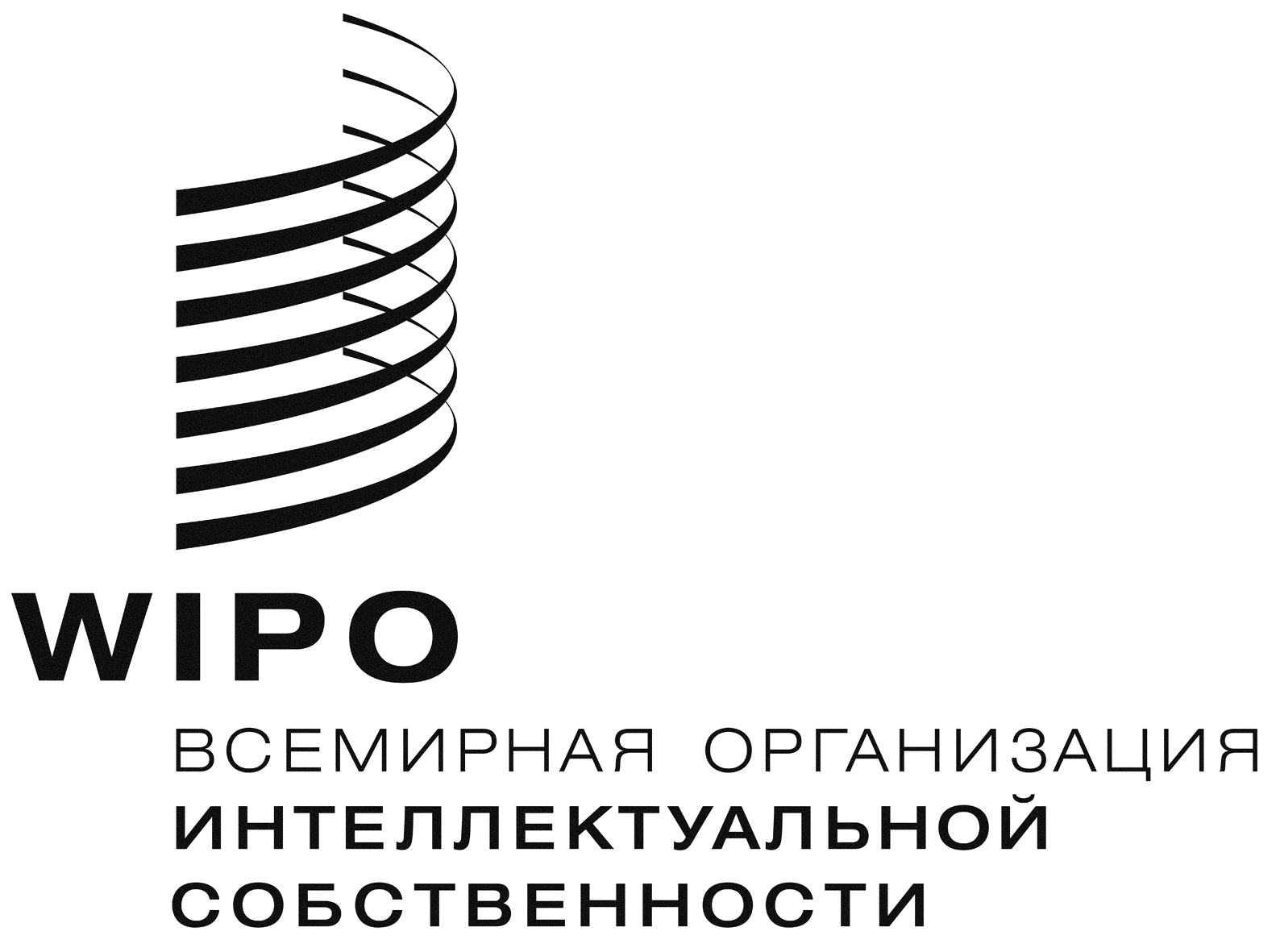 RPCT/WG/8/16  PCT/WG/8/16  PCT/WG/8/16  оригинал:  английскийоригинал:  английскийоригинал:  английскийдата: 5 мая 2015 г.дата: 5 мая 2015 г.дата: 5 мая 2015 г.ДАТАФИНАНСИРО-ВАНИЕМЕРОПРИЯТИЕГРУППА НАЗВАНИЕ МЕРОПРИЯТИЯ ОРГАНИЗАТОР (ОРГАНИЗАТОРЫ) МЕСТО ПРОВЕДЕНИЯСТРАНЫ-УЧАСТНИЦЫТИП
УЧАСТНИКОВЧИСЛО УЧАСТНИКОВ2014-1Рег. бюджетМеждународное мероприятиеA, BВопросы разработки Руководства по патентной процедуре для стран Центральной АмерикиБюро регистрации товарных знаков Доминиканской Республики (OEPM), Институт промышленной собственности Мексики (IMPI)Доминиканская Республика (DO)Коста-Рика (CR)
сент-Винсент (SV)
Гватемала (GT)
Гондурас (HN)
Никарагуа (NI)
Панама (PA)
Доминиканская Республика (DO)
Мексика (MX)Ведомство202014-2Рег. бюджетПрактикум или семинар по вопросам работы РСТCВопросы перехода на национальную фазуГенеральная дирекция Реестра промышленной собственности Панамы (DIGERPI)Панама (PA)
Куба (CU)Панама (PA)
Куба (CU)Ведомство1502014-3Рег. бюджетПрактикум по вопросам работы РСТAМероприятие по тематике ИС в Московском государственном университете (МГУ)МГУРоссийская Федерация (RU)Российская Федерация (RU)Ведомство + пользователи322014-4Рег. бюджетПрактикум или семинар по вопросам работы РСТBПрактикум по вопросам работы РСТЛитва (LT)Литва (LT)Ведомство + пользователи702014-4Рег. бюджетМеждународное мероприятиеB, CВопросы контроля качества и передовые методы работы получающих ведомств в рамках PCTВПТЗ СШАСоединенные Штаты Америки (US)Бразилия (BR)
Чили (CL)
Колумбия (CO)
Куба (CU)
Доминиканская Республика (DO)
Мексика (MX)
Перу (PE)
Испания (ES)Ведомство20ДАТАФИНАНСИРО-ВАНИЕМЕРОПРИЯТИЕГРУППА НАЗВАНИЕ МЕРОПРИЯТИЯ ОРГАНИЗАТОР (ОРГАНИЗАТОРЫ) МЕСТО ПРОВЕДЕНИЯСТРАНЫ-УЧАСТНИЦЫТИП
УЧАСТНИКОВЧИСЛО УЧАСТНИКОВ2014-5Рег. бюджетПрактикум по вопросам работы РСТA, BСеминар «Патенты и PCT» г. ПолокванеКомиссия по делам компаний и интеллекту-альной собственности ЮАР (CIPC)ЮАР (ZA)ЮАР (ZA)Ведомство + пользователи502014-5Рег. бюджетПрактикум или семинар по вопросам работы РСТA, BУчебное мероприятие для экспертов ЕАПОЕАПОРоссийская Федерация (RU)Армения (AM)
Азербайджан (AZ)
Беларусь (BY)
Казахстан (KZ)
Киргизстан (KG)
Российская Федерация (RU)
Таджикистан (TJ)
Туркменистан (TM)Ведомство102014-5Рег. бюджетПрактикум или семинар по вопросам работы РСТBКомандировка экспертов в Саудовскую Аравию: учебное мероприятие по процедурам PCTНаучно-технический центр короля Абдуллы (KACST) Саудовская Аравия (SA)Саудовская Аравия (SA)Ведомство + пользователи3002014-5Рег. бюджетПрактикум или семинар по вопросам работы РСТBУглубленные семинары по тематике PCT в г. Наньчан и г. Ханчжоу Государственное ведомство ИС Китая (SIPO)Китай (CN)Китай (CN)Ведомство + пользователи2402014-5Рег. бюджетПрактикум или семинар по вопросам работы РСТBПриглашение провести семинар по вопросам использования системы ePCTНациональный институт промышленной собственности Бразилии (INPI)Бразилия (BR)Бразилия (BR)Ведомство + пользователи52014-5Рег. бюджетПрактикум или семинар по вопросам работы РСТEОзнакомительное мероприятие по PCT в г. Асунсьон и семинар по PCT в г. СантьягоНациональное управление ИС Парагвая (DNPI)Национальный институт промышленной собственности Чили (INAPI)Чили (CL)
Парагвай (PY)Чили (CL)
Парагвай (PY)Ведомство + пользователи502014-6Рег. бюджетОзнакомитель-ная поездка экспертов PCTA, BПрактикум по применению процедур РСТ в работе ведомства: как начать применение процедур PCT в качестве получающего ведомства; рассмотрение всех связанных с этим аспектов и функций, включая ИТ-обеспечениеСеть научно-технических центров Азиатско-Тихоокеанского региона (ASPAC)Иран (Исламская Республика) (IR)Иран (Исламская Республика) (IR)Ведомство102014-6Рег. бюджетПрактикум по вопросам работы РСТA, BНациональный практикум по процедурам PCT и составлению патентных заявокМадагаскар (MG)Мадагаскар (MG)Ведомство + университет/научное учреждение + пользователи262014-7ЦФ 
АвстралииПрактикум или семинар по вопросам работы РСТEПрактикум по вопросам подготовки к присоединению к PCTСеть научно-технических центров Азиатско-Тихоокеанского региона (ASPAC)Сингапур (SG)Камбоджа (KH)
Мьянма (MM)
Лаосская НДР (LA)Ведомство32014-7ЦФ АвстралииОбеспечение работы МПО/ОМПЭ в рамках PCTFАдминистративные процедуры МПО/ОМПЭВедомство ИС АвстралииАвстралия (AU)Чили (CL)Ведомство32014-7ЦФ АвстралииПрактикум или семинар по вопросам работы РСТB, CПрактикум по вопросам работы РСТ: новейшие данные, включая общее описание системы ePCT (по запросу ведомства).Сеть научно-технических центров Азиатско-Тихоокеанского региона (ASPAC)Филиппины (PH)Филиппины (PH)Ведомство452014-8Рег. бюджетПрактикум или семинар по вопросам работы РСТA, BСеминар и учебное мероприятие ВОИС по теме PCT Зимбабве (ZW)Зимбабве (ZW)Ведомство + пользователи302014-9Рег. бюджетПрактикум или семинар по вопросам работы РСТBМобильные семинары по вопросам PCT (г. Кито, г. Куэнка, г. Гуаякиль)Институт промышленной собственности Эквадора (IEPI)Эквадор (EC)Эквадор (EC)Ведомство + пользователи270ДАТАФИНАНСИРО-ВАНИЕМЕРОПРИЯТИЕГРУППА НАЗВАНИЕ МЕРОПРИЯТИЯ ОРГАНИЗАТОР (ОРГАНИЗАТОРЫ) МЕСТО ПРОВЕДЕНИЯСТРАНЫ-УЧАСТНИЦЫТИП
УЧАСТНИКОВЧИСЛО УЧАСТНИКОВ2014-9Рег. бюджетПрактикум или семинар по вопросам работы РСТA, BБразилия – Презентация по процедурам PCT (ANPEI)2) Презентация Генеральной программы управления интеллектуальной собственностьюБразильская ассоциация научных исследований и развития инновационных компаний (ANPEI), Ведомство промышленной собственности Кубы (OCPI) Бразилия (BR)
Куба (CU)Бразилия (BR)
Куба (CU)Ведомство552014-9Рег. бюджетПрактикум или семинар по вопросам работы РСТBПрактикум по вопросам работы РСТ 
Участники:  сотрудники ведомства ИС и пользователи системы, представители научно-исследовательских организаций – по приглашению патентного ведомстваСеть научно-технических центров Азиатско-Тихоокеанского региона (ASPAC)Монголия (MN)Монголия (MN)Ведомство922014-10Рег. бюджетСотрудничество в области информацион-ного обеспечения работы PCTBКомандировка экспертов в Индию по вопросам  технического сотрудничества  Индия (IN)Индия (IN)Ведомство82014-10Рег. бюджетПрактикум или семинар по вопросам работы РСТCРегиональный практикум по теме применения процедур PCT университетами и научно-исследовательскими учреждениямиНациональный институт промышленной собственности Чили (INAPI)Чили (CL)Все государства-члены PCT латиноамериканс-кого регионаВедомство + университет/научное учреждение412014-10Рег. бюджетПрактикум или семинар по вопросам работы РСТBСотрудничество с региональными организациями государств-членов PCT и представительством ВОИС в Российской Федерации, проведение совместных мероприятий с РоспатентомЕАПОРоссийская Федерация (RU)Армения (AM)
Азербайджан (AZ)
Беларусь (BY)
Казахстан (KZ)
Киргизстан (KG)
Российская Федерация (RU)
Таджикистан (TJ)
Туркменистан (TM)Ведомство2602014-10Рег. бюджетПрактикум или семинар по вопросам работы РСТBРегиональный семинар по процедурам PCT для португалоязычных стран АфрикиАРОИССан-Томе и Принсипи (ST)Сан-Томе и Принсипи (ST)
Ангола (AO)
Кабо-Верде (CV)
Мозамбик (MZ)Ведомство + пользователи252014-10Рег. бюджетПрактикум или семинар по вопросам работы РСТBНациональный семинар по процедурам PCT, организованный ВОИС Кения (KE)Кения (KE)Ведомство + пользователи252014-10Рег. бюджетПрактикум или семинар по вопросам работы РСТBПрактикум по вопросам работы РСТБолгария (BG)Болгария (BG)Ведомство + пользователи452014-11Рег. бюджетПрактикум или семинар по вопросам работы РСТB, CУглубленный семинар по тематике PCT, организованный ВОИС в сотрудничестве c Ведомством промышленной собственности Греции (OBI)Ведомство промышленной собственности Греции (OBI)Греция (GR)Греция (GR)Ведомство + пользователи352014-11Рег. бюджетПрактикум или семинар по вопросам работы РСТC, DУчебное мероприятие по тематике PCT и знакомство с системой ePCTНаучно-технический центр короля Абдуллы (KACST) Саудовская Аравия (SA)Саудовская Аравия (SA)Ведомство162014-11Рег. бюджетПрактикум или семинар по вопросам работы РСТBМобильные семинары по тематике PCTУправление промышленности и торговли Колумбии (SIC)Колумбия (CO)Колумбия (CO)Ведомство + пользователи1562014-11Рег. бюджетПрактикум или семинар по вопросам работы РСТBМобильные семинары по тематике PCT для государств-членов со значительным числом патентных заявок, подаваемых по процедуре PCT и/или переводимых национальную фазуСеть научно-технических центров Азиатско-Тихоокеанского региона (ASPAC)Индия (IN)Индия (IN)Ведомство + пользователи1442014-11Рег. бюджетПрактикум или семинар по вопросам работы РСТA, BСеминар ВОИС по вопросам патентов и PCTАгенство регистрации патентов и компаний Замбии (PACRA)Замбия (ZM)
ЮАР (ZA)Замбия (ZM)
ЮАР (ZA)Ведомство + пользователи452014-11Рег. бюджетОзнакомитель-ная поездка экспертов PCTBУчебное мероприятие по процедурам PCT для сотрудников ведомств ИС Кипра, Кении, Лесото, Мальты, ЮАР, АРОИС и АОИСВОИСКипр (CY)
Кения (KE)
Лесото (LS)
Мальта (MT)
ЮАР (ZA)
АРОИСАОИСВедомство102014-11Рег. бюджетПрактикум или семинар по вопросам работы РСТA, B, CИнновационная выставка «Jornadas Expo Ingenio-2014», учебное мероприятие по системе ePCT в IMPIИнститут промышленной собственности Мексики (IMPI)Мексика (MX)Мексика (MX)Ведомство + пользователи4002014-12Рег. бюджетПрактикум или семинар по вопросам работы РСТA, BНациональный практикум по процедурам PCT и подготовке патентных заявокАРОИСЗимбабве (ZW)Зимбабве (ZW)Ведомство + пользователи402014-12Рег. бюджетПрактикум или семинар по вопросам работы РСТA, BПрезентация по процедурам PCT в Академии передачи и коммерциализации технологий стран Северной и Южной Америки (г. Ла Пас, Мексика)Мексика (MX)Мексика (MX)Ведомство + пользователи25ДАТАФИНАНСИРО-ВАНИЕМЕРОПРИЯТИЕГРУППА НАЗВАНИЕ МЕРОПРИЯТИЯ ОРГАНИЗАТОР (ОРГАНИЗАТОРЫ) МЕСТО ПРОВЕДЕНИЯСТРАНЫ-УЧАСТНИЦЫТИП
УЧАСТНИКОВЧИСЛО УЧАСТНИКОВ2014-12Рег. бюджетОценка ситуации/ консультацииAМеждународное мероприятие МСЭ «Telecom World Event» – все арабские страныСовет сотрудничества стран Залива Катар (QA)Катар (QA)Ведомство + пользователи30ДАТАФИНАНСИРО-ВАНИЕМЕРОПРИЯТИЕГРУППА НАЗВАНИЕ МЕРОПРИЯТИЯ ОРГАНИЗАТОР (ОРГАНИЗАТОРЫ) МЕСТО ПРОВЕДЕНИЯСТРАНЫ-УЧАСТНИЦЫТИП
УЧАСТНИКОВЧИСЛО УЧАСТНИКОВ2015-2Рег. бюджетПрактикум или семинар по вопросам работы РСТBСеминар по тематике PCT для сотрудников Генерального директората Реестра промышленной собственности (DIGERPI) Генеральная дирекция Реестра промышленной собственности Панамы (DIGERPI)Панама (PA)Панама (PA)Ведомство + пользователи452015-2Рег. бюджетКонсультации по вопросам функций МПО/ОМПЭ в рамках PCTFКонсультационная поездка в Ведомство ИС Филиппин в связи с возможным назначением ведомства МПО/ОМПЭВедомство интеллектуальной собственности Филиппин (IPOPHL)Филиппины (PH)Филиппины (PH)Ведомство2015-3Рег. бюджетПрактикум или семинар по вопросам работы РСТBСеминар по тематике PCT, г. Сан-ХосеВедомство интеллектуальной собственности Коста-РикиКоста-Рика (CR)Коста-Рика (CR)Пользователи562015-3Рег. бюджетКонсультации по вопросам функций МПО/ОМПЭ в рамках PCTFОбсуждение вопроса о возможном назначении Вышеградского патентного института в качестве МПО/ОМПЭ с Вышеградской группой ведомств (Чешская Республика, Венгрия, Польша, Словакия) Патентное ведомство 
ПольшиПольша (PL)Чешская Республика (CZ)Венгрия (HU)Польша (PL)Словакия (SK)Ведомство2015-3Рег. бюджет+
ЦФ АвстралииПрактикум или семинар по вопросам работы РСТB, C, D, EСубрегиональное мероприятие, посвященное системам PCT и ePCT на базе Сингапурского бюро ВОИССингапурское бюро ВОИССингапур (SG)Бруней-Даруссалам (BD)
Индонезия (IN)
Камбоджа (KH)
Лаосская НДР (LP)
Малайзия (MY)
Мьянма (MN)
Филиппины (PH)
Таиланд (TH)
Вьетнам (VN)
Сингапур (SG)Ведомство202015-3Рег. бюджетПрактикум или семинар по вопросам работы РСТBПрезентация по процедурам PCT для патентных экспертов Национального института промышленной собственности Бразилии (INPI) Национальный институт промышленной собственности Бразилии (INPI)Бразилия (BR)Бразилия (BR)Ведомство112015-3Рег. бюджетПрактикум или семинар по вопросам работы РСТA, BМобильные семинары ВОИС по теме «Патенты и PCT», г. КейптаунКомиссия по делам компаний и интеллектуальной собственности ЮАР (CIPC)ЮАР (ZA)ЮАР (ZA)Ведомство + пользователи502015-3Рег. бюджетПрактикум или семинар по вопросам работы РСТC, DПрактикум по системе ePCT для ведомства и пользователей Эстония (EE)Эстония (EE)Ведомство122015-3Рег. бюджетПрактикум или семинар по вопросам работы РСТB, DСерия практикумов «Портал ePCT ведомства ИС и подача патентных заявок» для Института промышленной собственности Португалии (INPI)Национальный институт промышленной собственности Португалии (INPI)Португалия (PT)Португалия (PT)Ведомство11ДАТАФИНАНСИРО-ВАНИЕМЕРОПРИЯТИЕГРУППА НАЗВАНИЕ МЕРОПРИЯТИЯ ОРГАНИЗАТОР (ОРГАНИЗАТОРЫ) МЕСТО ПРОВЕДЕНИЯСТРАНЫ-УЧАСТНИЦЫТИП
УЧАСТНИКОВЧИСЛО УЧАСТНИКОВ2015-4Рег. бюджетМеждународное мероприятиеA, BСеминар «Международная система охраны изобретений, промышленных образцов и полезных моделей и Договор о патентной кооперации», который планируется провести в рамках «Дня интеллектуальной собственности-2015» в г. Санкт–ПетербургеРоссийская Федерация (RU)Российская Федерация (RU)Пользователи2015-4Рег. бюджетПрактикум или семинар по вопросам работы РСТBСеминар ВОИС по процедурам PCTМозамбик (MZ)Мозамбик (MZ)Ведомство + пользователи2015-4Рег. бюджетМеждународное мероприятиеA, BУчебное мероприятие по вопросам контроля качества и передовым методам работы получающих ведомств в рамках PCT и Международный конгресс промышленной собственности (OCPI) – Гавана Ведомство промышленной собственности Кубы (OCPI) Куба  (CU)Бразилия (BR)
Куба (CU)
Чили (CL)
Колумбия (CO)
Доминиканская Республика (DO)
Мексика (MX)
Перу (PE)
Испания (ES)
США (US)Ведомство2015-4Рег. бюджетПрактикум или семинар по вопросам работы РСТA, BПрактикум по вопросам работы РСТ для государства-члена, рассматривающего вопрос о присоединении к PCTДжибути (DJ)Джибути (DJ)Ведомство + пользователи2015-5Рег. бюджетПрактикум или семинар по вопросам работы РСТB, DОнлайновый практикум по вопросам работы РСТ для сотрудников ведомства ИС и пользователей системыТурция (TR)Турция (TR)Ведомство + пользователи2015-5Рег. бюджетПрактикум или семинар по вопросам работы РСТA, BПрактикум по вопросам работы РСТЗимбабве (ZW)Зимбабве (ZW)Пользователи2015-5Рег. бюджетПрактикум или семинар по вопросам работы РСТB, CПрактикум по вопросам работы РСТ в г. НовосибирскеРоссийская Федерация (RU)Российская Федерация (RU)Пользователи2015-5Рег. бюджетПрактикум или семинар по вопросам работы РСТB, CПрактикум по системе ePCT для сотрудников ведомства ИС и пользователейВенгрия (HU)Венгрия (HU)Ведомство + пользователи2015-5Рег. бюджетПрактикум или семинар по вопросам работы РСТA, BПрактикумы по методам подачи заявок через систему ePCT для сотрудников ведомства ИС с участием компаний и Комиссии по делам интеллектуальной собственности (CIPC), г. ПреторияКомиссия по делам компаний и интеллектуальной собственности ЮАР (CIPC)ЮАР (ZA)ЮАР (ZA)Ведомство + пользователи2015-5Рег. бюджетПрактикум или семинар по вопросам работы РСТB, CУчебное мероприятие «Организация работы получающего ведомства» для Института промышленной собственности Мексики (IMPI)Мексика (MX)Коста-Рика (CR)
Куба (CU)
Доминиканская Республика (DO)
Гватемала (GT)
Гондурас (HN)     Никарагуа (NI)       Панама (PA)               Сальвадор (SV)
Испания (ES)Ведомство2015-5Рег. бюджетПрактикум или семинар по вопросам работы РСТEПрактикум по вопросам работы РСТ для государства-члена, рассматривающего вопрос о присоединении к PCT Иордания (JO)Иордания (JO)Ведомство + пользователи2015-6Рег. бюджетПрактикум или семинар по вопросам работы РСТA, BИнформационно-разъяснительное мероприятие по тематике PCT в Инновационном центре «Сколково» Российская Федерация (RU)Российская Федерация (RU)ПользователиДАТАФИНАНСИРО-ВАНИЕМЕРОПРИЯТИЕГРУППА НАЗВАНИЕ МЕРОПРИЯТИЯ ОРГАНИЗАТОР (ОРГАНИЗАТОРЫ) МЕСТО ПРОВЕДЕНИЯСТРАНЫ-УЧАСТНИЦЫТИП
УЧАСТНИКОВЧИСЛО УЧАСТНИКОВ2015-6Рег. бюджетПрактикум или семинар по вопросам работы РСТB, DРегиональные мобильные семинары по процедурам PCT и ePCT в Бразилии, Перу и ЧилиМежамериканская ассоциация интеллектуальной собственности (ASIPI)Бразилия (BR)
Чили (CL)
Перу (PE)Бразилия (BR)
Чили (CL)
Перу (PE)Ведомство + пользователи2015-6Рег. бюджетПрактикум или семинар по вопросам работы РСТBУглубленные семинары по тематике PCT и посещение предприятий-пользователей системы Государственное ведомство ИС Китая (SIPO)Китай (CN)Китай (CN)Ведомство + пользователи2015-7Рег. бюджетПрактикум или семинар по вопросам работы РСТB, DПрактикумы по теме «Портал ePCT ведомства ИС и подача патентных заявок через систему ePCT»Департамент интеллектуальной собственности Тайланда (DIP)Таиланд (TH)Таиланд (TH)Ведомство2015-10Рег. бюджетПрактикум или семинар по вопросам работы РСТB, CРегиональные мобильные семинары по процедурам PCT и ePCT.Межамериканская ассоциация интеллектуальной собственности (ASIPI)Страны-члены ASIPIСтраны-члены ASIPIПользователи2015-10Рег. бюджетPCT МПО/ОМПЭ SupportFПрактикум по вопросам работы РСТЧили (CL)Чили (CL)ВедомствоДАТАФИНАНСИРО-ВАНИЕМЕРОПРИЯТИЕГРУППА НАЗВАНИЕ МЕРОПРИЯТИЯ ОРГАНИЗАТОР (ОРГАНИЗАТОРЫ) МЕСТО ПРОВЕДЕНИЯСТРАНЫ-УЧАСТНИЦЫТИП
УЧАСТНИКОВЧИСЛО УЧАСТНИКОВ2015-11Рег. бюджетПрактикум или семинар по вопросам работы РСТB, CРегиональный практикум по вопросам работы РСТ для ведомств ИС всех арабских странЕгипет (EG)Алжир (DZ)
Бахрейн (BH)
Коморские острова (KM)
Джибути (DJ)
Египет (EG)
Ирак (IQ)
Иордания (JO)
Кувейт (KW)
Ливия (LY)
Мавритания (MR)
Марокко (MA)
Оман (OM)
Катар (QA)
Саудовская Аравия (SA)
Сомали (SO)
Судан (SD)
Сирия (SY)
Тунис (TN)
Объединенные Арабские Эмираты (AE)
Йемен (YE)Ведомство2015(месяц пока не опре-делен)Рег. бюджетПрактикум или семинар по вопросам работы РСТB, DСпециализированный семинар по процедурам PCT: «Вопросы перехода на национальную фазу»Таиланд (TH)Таиланд (TH)Ведомство2015(месяц пока не опре-делен)Рег. бюджетОзнакомитель-ная поездка экспертов PCTEОзнакомительная поездка экспертов PCT в ведомство ИС государства-члена PCTИран (Исламская Республика) (IR)Иран (Исламская Республика) (IR)Ведомство2015(месяц пока не опре-делен)Рег. бюджетИноеA, BПрактикум по вопросам работы РСТБутан (BT)Бутан (BT)ВедомствоДАТАФИНАНСИРО-ВАНИЕМЕРОПРИЯТИЕГРУППА НАЗВАНИЕ МЕРОПРИЯТИЯ ОРГАНИЗАТОР (ОРГАНИЗАТОРЫ) МЕСТО ПРОВЕДЕНИЯСТРАНЫ-УЧАСТНИЦЫТИП
УЧАСТНИКОВЧИСЛО УЧАСТНИКОВ2015(месяц пока не опре-делен)Рег. бюджетПрактикум или семинар по вопросам работы РСТB, CПрезентация по процедурам PCT в Академии передачи и коммерциализации технологий для ведомств стран Северной и Южной Америки 
(г. Ла-Пас, Мексика)Мексика (MX)Мексика (MX)Ведомство + пользователи2015(месяц пока не опре-делен)Рег. бюджетПрактикум или семинар по вопросам работы РСТB, CПрактикум и семинар по вопросам работы РСТ Перу (PE)Перу (PE)Ведомство + пользователи2015(месяц пока не опре-делен)ЦФ Испании -ES 50%OtherB, CРегиональный семинар по тематике PCT для стран Латинской АмерикиЭквадор (EC)Бразилия (BR)
Колумбия (CO)
Коста-Рика (CR)
Куба (CU)
Доминиканская Республика (DO)
Эквадор (EC) 
Сальвадор (SV)
Гватемала (GT)
Гондурас (HN)
Мексика (MX) 
Никарагуа (NI)
Панама (PA)
Перу (PE)
Испания (ES)Ведомство2015(месяц пока не опре-делен)Рег. бюджетПрактикум или семинар по вопросам работы РСТB, CУчебное мероприятие по теме «Организация работы получающего ведомства»Мексика (MX)Куба (MX)
Коста-Рика (CR)
Доминиканская Республика (DO)
Гватемала (GT)
Гондурас (HN)
Никарагуа (NI)
Панама (PA)
Сальвадор (SV)ВедомствоДАТАФИНАНСИРО-ВАНИЕМЕРОПРИЯТИЕГРУППА НАЗВАНИЕ МЕРОПРИЯТИЯ ОРГАНИЗАТОР (ОРГАНИЗАТОРЫ) МЕСТО ПРОВЕДЕНИЯСТРАНЫ-УЧАСТНИЦЫТИП
УЧАСТНИКОВЧИСЛО УЧАСТНИКОВ2015(месяц пока не опре-делен)Рег. бюджетПрактикум или семинар по вопросам работы РСТB, CПрактикум по вопросам работы РСТМарокко (MA)Марокко (MA)Ведомство + пользователи2015(месяц пока не опре-делен)Рег. бюджетПрактикум или семинар по вопросам работы РСТEПрактикум по вопросам работы РСТ для государства-члена, рассматривающего вопрос о присоединении к PCT Кувейт (KW)Кувейт (KW)Ведомство + пользователи2015(месяц пока не опре-делен)Рег. бюджетПрактикум или семинар по вопросам работы РСТB, CУчебное мероприятие для патентных экспертовЮАР (ZA)ЮАР (ZA)Ведомство2015(месяц пока не опре-делен)Рег. бюджетПрактикум или семинар по вопросам работы РСТA, BПрактикум «PCT и составление патентных заявок»Уганда (UG)Уганда (UG)Ведомство + пользователи2015(месяц пока не опре-делен)Рег. бюджетПрактикум или семинар по вопросам работы РСТA, BПрактикум по вопросам работы РСТГвинея (GN)Гвинея (GN)Ведомство + пользователи2015(месяц пока не опре-делен)Рег. бюджетПрактикум или семинар по вопросам работы РСТA, BПрактикум по вопросам работы РСТСенегал (SN)Сенегал (SN)Ведомство + пользователи2015(месяц пока не опре-делен)Рег. бюджетПрактикум или семинар по вопросам работы РСТEПрактикум по вопросам работы РСТ для государства-члена, рассматривающего вопрос о присоединении к PCT Демократичес-кая Республика Конго (CD)Демократическая Республика Конго (CD)Ведомство + пользователи2015(месяц пока не опре-делен)Рег. бюджетПрактикум или семинар по вопросам работы РСТA, BПрактикум по вопросам сотрудничества РСТ с государствами-членами РСТ данного регионаАОИС (OA)АОИС (OA)Ведомство2015(месяц пока не опре-делен)Рег. бюджетПрактикум или семинар по вопросам работы РСТEОказание помощи странам, рассматривающим вопрос о присоединении к PCTБурунди (BI)
Кабо-Верде (CV)
Эфиопия (ET)Бурунди (BI)
Кабо-Верде (CV)
Эфиопия (ET)Ведомство2015(месяц пока не опре-делен)Рег. бюджетПрактикум или семинар по вопросам работы РСТB, CПрактикум для патентных  экспертов по вопросам работы РСТ в ВПТЗ СШАВПТЗ СШАСоединенные Штаты Америки (US)Гана (GH)
Зимбабве (ZW)
Уганда (UG)Ведомство + пользователи2015(месяц пока не опре-делен)Рег. бюджетПоддержка МПО/ОМПЭ в рамках PCTFПрактикум по вопросам работы РСТФилиппины (PH)Филиппины (PH)Ведомство2015(месяц пока не опре-делен)Рег. бюджетПоддержка МПО/ОМПЭ в рамках PCTFПрактикум по вопросам работы РСТСингапур (SG)Сингапур (SG)Ведомство2015(месяц пока не опре-делен)Рег. бюджетПоддержка МПО/ОМПЭ в рамках PCTFУчебное мероприятие для патентных экспертовПока не определеноЧешская Республика (CZ)
Венгрия (HU)
Польша (PL)
Словакия (SK)Ведомство2015(месяц пока не опре-делен)Рег. бюджетПрактикум или семинар по вопросам работы РСТB, CПрактикум и семинар по вопросам работы РСТКуба (CU)Куба (CU)Ведомство + пользователи2015(месяц пока не опре-делен)Рег. бюджетОзнакомитель-ная поездка экспертов PCTB, CПрактикум и семинар по вопросам работы РСТГренада (GD)Гренада (GD)Ведомство + пользователи2015(месяц пока не опре-делен)Рег. бюджетПрактикум или семинар по вопросам работы РСТB, CУчебное мероприятие по процедурам PCTАнтигуа и Барбуды (AG)Антигуа и Барбуды (AG)Ведомство + пользователиДАТАФИНАНСИРО-ВАНИЕМЕРОПРИЯТИЕГРУППА НАЗВАНИЕ МЕРОПРИЯТИЯ ОРГАНИЗАТОР (ОРГАНИЗАТОРЫ) МЕСТО ПРОВЕДЕНИЯСТРАНЫ-УЧАСТНИЦЫТИП
УЧАСТНИКОВЧИСЛО УЧАСТНИКОВ2015(месяц пока не опре-делен)Рег. бюджетПрактикум или семинар по вопросам работы РСТB, CСеминар по вопросам работы РСТДоминиканская Республика (DO)Доминиканская Республика (DO)Ведомство + пользователи2015(месяц пока не опре-делен)Рег. бюджетПрактикум или семинар по вопросам работы РСТB, CСеминар по вопросам работы РСТТринидад и Тобаго (TT)Тринидад и Тобаго (TT)Ведомство + пользователи2015 (месяц пока не опре-делен)Рег. бюджетПрактикум или семинар по вопросам работы РСТB, CВстреча, посвященная вопросам разработки Руководства по патентной процедуре для стран Центральной АмерикиПока не определеноКоста-Рика (CR)
Гватемала (GT)
Гондурас (HN)
Никарагуа (NI)
Панама (PA)
Доминиканская Республика (DO)
Мексика (MX)Ведомство2015(месяц пока не опре-делен)Рег. бюджетПрактикум или семинар по вопросам работы РСТB, CПрактикум по вопросам работы РСТПарагвай (PY)Парагвай (PY)Ведомство + пользователи2015(месяц пока не опре-делен)Рег. бюджетПрактикум или семинар по вопросам работы РСТB, CПатентная школа СколковоРоссийская Федерация (RU)Российская Федерация (RU)Ведомство + пользователи2015(месяц пока не опре-делен)Рег. бюджетПрактикум или семинар по вопросам работы РСТB, CПрактикум по вопросам работы РСТБеларусь (BY)Беларусь (BY)Ведомство + пользователи2015(месяц пока не опре-делен)Рег. бюджетПрактикум или семинар по вопросам работы РСТB, CПрактикум по вопросам работы РСТТуркменистан (TM)Туркменистан (TM)Ведомство + пользователиДАТАФИНАНСИРО-ВАНИЕМЕРОПРИЯТИЕГРУППА НАЗВАНИЕ МЕРОПРИЯТИЯ ОРГАНИЗАТОР (ОРГАНИЗАТОРЫ) МЕСТО ПРОВЕДЕНИЯСТРАНЫ-УЧАСТНИЦЫТИП
УЧАСТНИКОВЧИСЛО УЧАСТНИКОВ2015(месяц пока не опре-делен)Рег. бюджетПрактикум или семинар по вопросам работы РСТB, CПрактикум по вопросам работы РСТЧешская Республика (CZ)Чешская Республика (CZ)Ведомство + пользователи2015(месяц пока не опре-делен)Рег. бюджетПрактикум или семинар по вопросам работы РСТB, CУчебное мероприятие по тематике PCTЕАПОРоссийская Федерация (RU)Армения (AM)
Азербайджан (AZ)
Беларусь (BY)
Казахстан (KZ)
Киргизстан (KG)
Российская Федерация (RU)
Таджикистан (TJ)
Туркменистан (TM)Ведомство2015(месяц пока не опре-делен)Рег. бюджетПрактикум или семинар по вопросам работы РСТB, CСубрегиональный семинар по процедурам PCTКазахстан (KZ)
Киргизстан (KG)
Узбекистан (UZ)
Таджикистан (TJ)Казахстан (KZ)Ведомство